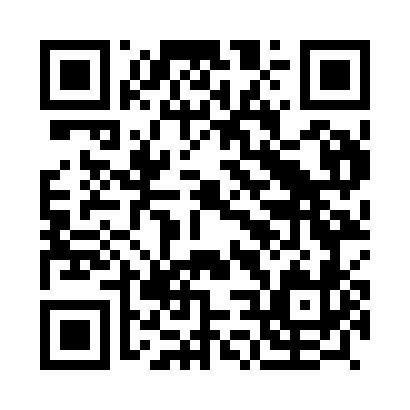 Prayer times for Pomaraco, PortugalMon 1 Apr 2024 - Tue 30 Apr 2024High Latitude Method: Angle Based RulePrayer Calculation Method: Muslim World LeagueAsar Calculation Method: HanafiPrayer times provided by https://www.salahtimes.comDateDayFajrSunriseDhuhrAsrMaghribIsha1Mon5:417:171:386:088:009:302Tue5:407:151:386:098:019:323Wed5:387:141:386:108:039:334Thu5:367:121:376:108:049:345Fri5:347:101:376:118:059:366Sat5:327:091:376:128:069:377Sun5:307:071:376:128:079:388Mon5:287:051:366:138:089:409Tue5:267:041:366:148:099:4110Wed5:247:021:366:158:109:4311Thu5:227:001:366:158:119:4412Fri5:206:591:356:168:129:4513Sat5:186:571:356:178:139:4714Sun5:166:561:356:178:159:4815Mon5:146:541:356:188:169:5016Tue5:126:531:346:198:179:5117Wed5:106:511:346:198:189:5318Thu5:086:491:346:208:199:5419Fri5:066:481:346:218:209:5620Sat5:046:461:336:218:219:5721Sun5:026:451:336:228:229:5922Mon5:006:431:336:238:2310:0023Tue4:586:421:336:238:2410:0224Wed4:576:411:336:248:2510:0325Thu4:556:391:336:258:2710:0526Fri4:536:381:326:258:2810:0627Sat4:516:361:326:268:2910:0828Sun4:496:351:326:278:3010:0929Mon4:476:341:326:278:3110:1130Tue4:456:321:326:288:3210:12